English Long-term planner - Nursery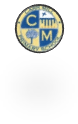 English Long-term planner - NurseryEnglish Long-term planner - NurseryEnglish Long-term planner - NurseryEnglish Long-term planner - NurseryEnglish Long-term planner - NurseryEnglish Long-term planner - NurseryEnglish Long-term planner - NurseryEnglish Long-term planner - NurseryTermWeek 1Week 2Week 3Week 4Week 5Week 6Week 7Week 8AutumnColour Monster Starts SchoolThe Big Book of FamiliesColour Monster/ Only one meMartha Maps it OutThe Day the Crayons QuitWe’re Going on a Leaf HuntOuch!AutumnFirefighter Pete the CatFirst Experiences- Going to the DentistBusy People- DoctorParamedic PeteDinosaur PoliceStickmanThere’s an Elf in your BookSpringThree Little PigsThe Three Billy Goats GruffJack and the BeanstalkGoldilocks and the Three BearsThe Gingerbread ManSpringHansel and GretelJasper’s BeanstalkThe Amazing Life Cycle of PlantsRound and Round the Garden The Very Hungry CaterpillarWhat the Ladybird HeardSummerWhat the Ladybird Heard NextA Squash and a SqueezeFarmer DuckA Day on the Farm with the Very Hungry CaterpillarThe Enormous TurnipOld Mikamba had a farmOld Mikamba had a farmSummerI’m a Dirty DinosaurI’m a Hungry DinosaurPirates Love UnderpantsThe dinosaur that Pooped a PirateAliens Love UnderpantsSpace TortoiseFocus Focus Developing fine motor skills including mark making for writing using a wide variety of texts and experiences of narratives, poetry, retell and non-fiction.Developing fine motor skills including mark making for writing using a wide variety of texts and experiences of narratives, poetry, retell and non-fiction.Developing fine motor skills including mark making for writing using a wide variety of texts and experiences of narratives, poetry, retell and non-fiction.Developing fine motor skills including mark making for writing using a wide variety of texts and experiences of narratives, poetry, retell and non-fiction.Developing fine motor skills including mark making for writing using a wide variety of texts and experiences of narratives, poetry, retell and non-fiction.Developing fine motor skills including mark making for writing using a wide variety of texts and experiences of narratives, poetry, retell and non-fiction.Developing fine motor skills including mark making for writing using a wide variety of texts and experiences of narratives, poetry, retell and non-fiction.Developing fine motor skills including mark making for writing using a wide variety of texts and experiences of narratives, poetry, retell and non-fiction.NurseryNurseryDevelopment Matters – ReadingUnderstand the five key concepts about print: • print has meaning • print can have different purposes • we read English text from left to right and from top to bottom • the names of the different parts of a book • page sequencingDevelop their phonological awareness, so that they can: • spot and suggest rhymes • count or clap syllables in a word • recognise words with the same initial sound, such as money and motherEngage in extended conversations about stories, learning new vocabulary.Development Matters - Fine Motor Skills Use large-muscle movements to wave flags and streamers, paint and make marks.Use a comfortable grip with good control when holding pens and pencils. Show a preference for a dominant hand.Development Matters – Writing Use some of their print and letter knowledge in their early writing. For example: writing a pretend shopping list that starts at the top of the page; writing ‘m’ for mummy. Write some or all of their name.Write some letters accurately.Development Matters – Writing Use some of their print and letter knowledge in their early writing. For example: writing a pretend shopping list that starts at the top of the page; writing ‘m’ for mummy. Write some or all of their name.Write some letters accurately.Autumn 1, Autumn 2 & Spring 1Spring 2, Summer 1 & Summer 2RWI – NurseryTalk-a-lot, read-a-lot nurseriesNursery rhymes and storytimeThe main focus in nursery classrooms should be reading stories and rhymes to children and developing their language.We should spend three times as much time reading stories to children as we spend teaching phonics.Plan the nursery rhymes and stories you will sing and read over and over again - use the same actions and special emphasis every time.Role play together - once the children know a story very well, put all the children into role as one character and the teacher as the interviewer.Use ‘ten top tips for reading stories’ and share with parents.Planning talk throughout the dayOrganise small group sessions throughout the day to ensure children talk as much as possible.Plan the words and talk associated with the play- this helps to make the most of the adults’ time when working alongside children.Plan to use a range of words and phrases with similar, but slightly different, shades of meaning (synonyms).Write the words on sticky notes to remind you to use the words throughout play.Teach grammar and vocabulary by building sentences orally throughout the day – about pictures, real objects, children’s paintings etc.Use TOL to build their ideas into a sentence, then repeat MTYT.Use forced alternatives to provide children with language rather than just noting down what they do say.RWI – NurseryBefore starting to teach Set 1 sounds:Practise using ‘pure sounds’.Use Fred Talk to teach oral blending.Teach children to name the pictures.Start teaching sounds in the term before starting YR:Teach a new sound every day for about 15 minutes.Choose a time of the day when children are at their most alert.Don’t let phonics teaching interfere in other areas of learning - avoid painting letters, finding letters in the sand. Let children enjoy the integrity of each experience.Start teaching children to blend in small groups once the children can read all the single letter Set 1 sounds speedily.Letter formation:Teach children to form the letters in the air during the Speeds Sounds lessons.If you choose to teach children to write in the nursery, teach them the correct pencil grip and sitting position from the very beginning. Children should always sit at tables for writing so you can set these habits.Help children practise writing letters at a different time of the day in small groups, or as individuals.